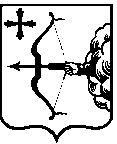 Правительство Кировской области ПОСТАНОВЛЯЕТ:1.	Внести изменения в постановление Правительства Кировской области от 25.06.2019 № 343-П «Об утверждении Порядка предоставления социальных услуг поставщиками социальных услуг в Кировской области», утвердив изменения в Порядке предоставления социальных услуг поставщиками социальных услуг в Кировской области (далее – Порядок) согласно приложению.2.	Настоящее постановление вступает в силу со дня его официального опубликования и действует до 30.06.2025 включительно.ГубернаторКировской области    А.В. СоколовПРАВИТЕЛЬСТВО КИРОВСКОЙ ОБЛАСТИПОСТАНОВЛЕНИЕПРАВИТЕЛЬСТВО КИРОВСКОЙ ОБЛАСТИПОСТАНОВЛЕНИЕПРАВИТЕЛЬСТВО КИРОВСКОЙ ОБЛАСТИПОСТАНОВЛЕНИЕПРАВИТЕЛЬСТВО КИРОВСКОЙ ОБЛАСТИПОСТАНОВЛЕНИЕ18.04.2024№176-Пг. Киров г. Киров г. Киров г. Киров О внесении изменений в постановление ПравительстваКировской области от 25.06.2019 № 343-П «Об утвержденииПорядка предоставления социальных услуг поставщикамисоциальных услуг в Кировской области»О внесении изменений в постановление ПравительстваКировской области от 25.06.2019 № 343-П «Об утвержденииПорядка предоставления социальных услуг поставщикамисоциальных услуг в Кировской области»О внесении изменений в постановление ПравительстваКировской области от 25.06.2019 № 343-П «Об утвержденииПорядка предоставления социальных услуг поставщикамисоциальных услуг в Кировской области»О внесении изменений в постановление ПравительстваКировской области от 25.06.2019 № 343-П «Об утвержденииПорядка предоставления социальных услуг поставщикамисоциальных услуг в Кировской области»